Series: How to Win at LifeMessage: The Personal Value Win                     May 1, 2016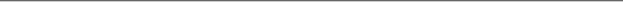 Hiding from the real me. Genesis 3:8-11True selfDenying true selfWe must face and embrace the imposter. Matthew 12:20: Isaiah 42:3 My authentic self is the beloved of God. 1 John 4:15-16 The power of Silence and solitude.Love = safety 1 John 4:18My true Identity is empowering. Philippians 3:10Be lovedTo loveTo forgiveTo serveLife Group StudyFor week of May 1, 2016
Many of our Life Groups use this insert as a discussion guide throughout the week. We encourage you to take that next step in your journey with Jesus and His church by joining one today! www.seekreallife.com/groupsMy ConnectionThis Sunday Jeff spoke on how very valuable you are to God! Thinking back over this last service, was there something that caught your attention, challenged, or confused you? If so, share…In your life, what is most valuable to you? Why?Why do you think people can value things over people? Has this ever been a struggle with you?Digging InJesus valued people that were outcasts, notorious sinners, and people in the social margins. He taught them and even ate with them which made the religious leaders & teachers complain so Jesus told the following stories...Read Luke 15:3-10.According to these stories, how does God respond when a valued creature or treasure is lost?What does He do and how does He feel when He finds His lost one?Have you ever lost something of great value to you? How did it feel? Describe how you felt when you found something of great value that had gone missing…Read Luke 15:11-32.In the first two stories, the shepherd and the woman search all over the place for their lost valuables. In this further illustration, what brings the son to repentance?How did the father treat the son who insulted him and wasted his generosity?How does his older brother feel about his father’s response? 
(vv. 25-30) Why does he feel this way? How does this relate to what the narrator wrote in verse 2?What would it look like in your life if you loved like the extravagant father loved? How can our world be impacted if we valued and loved like this?Read Psalm 139:13-18. How could choosing to believe what’s written in this Psalm change how we value ourselves? How we value others?